KorespondensiFinancial Literacy on Business Performance : The Moderating Effect of Religiosity Among SMEs In Sumatera, Indonesia International Journal of Academic Research in Accounting, Finance and Management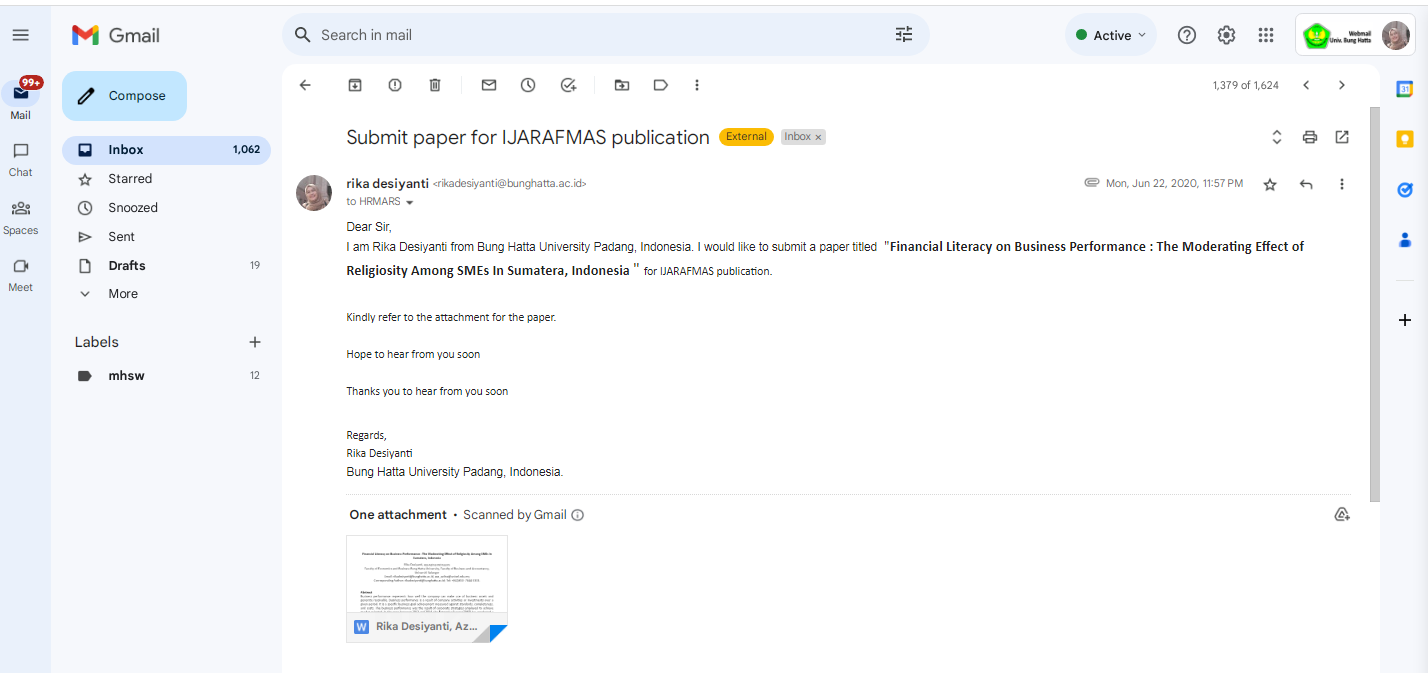 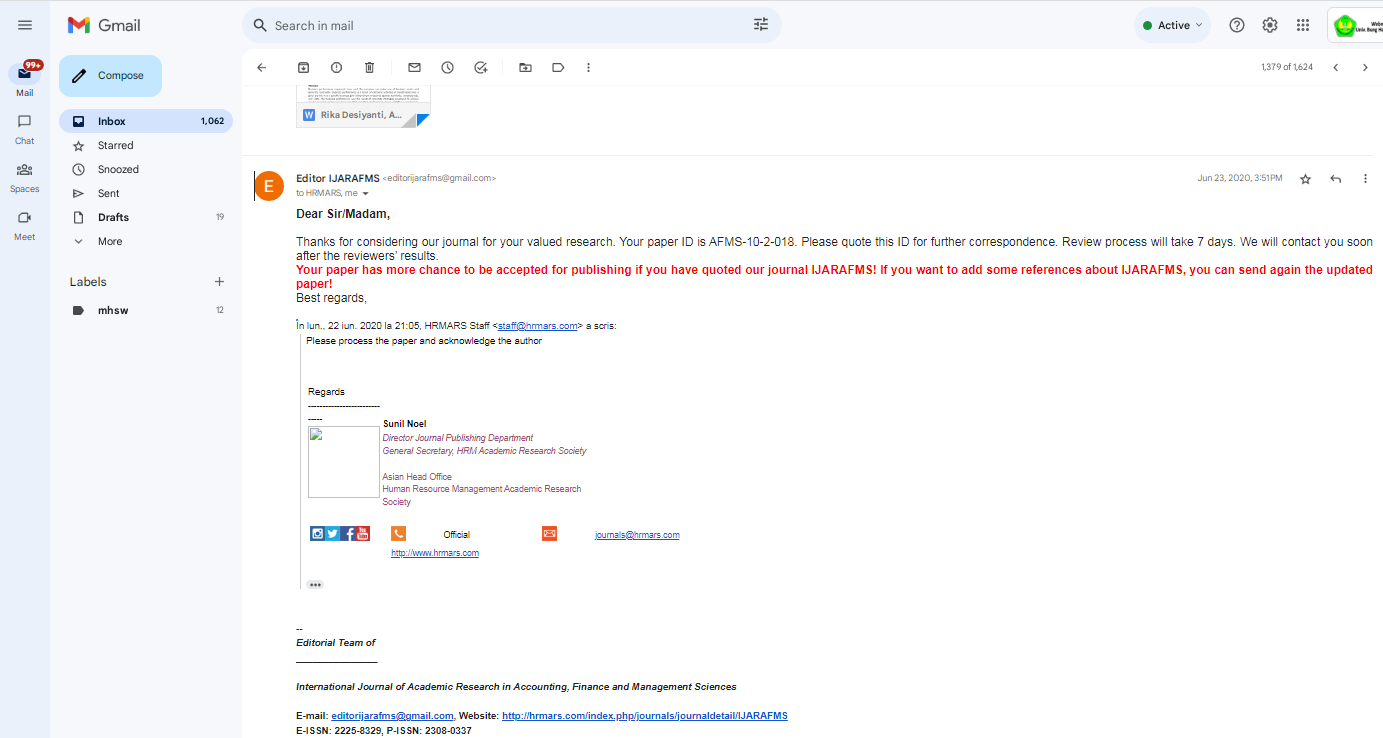 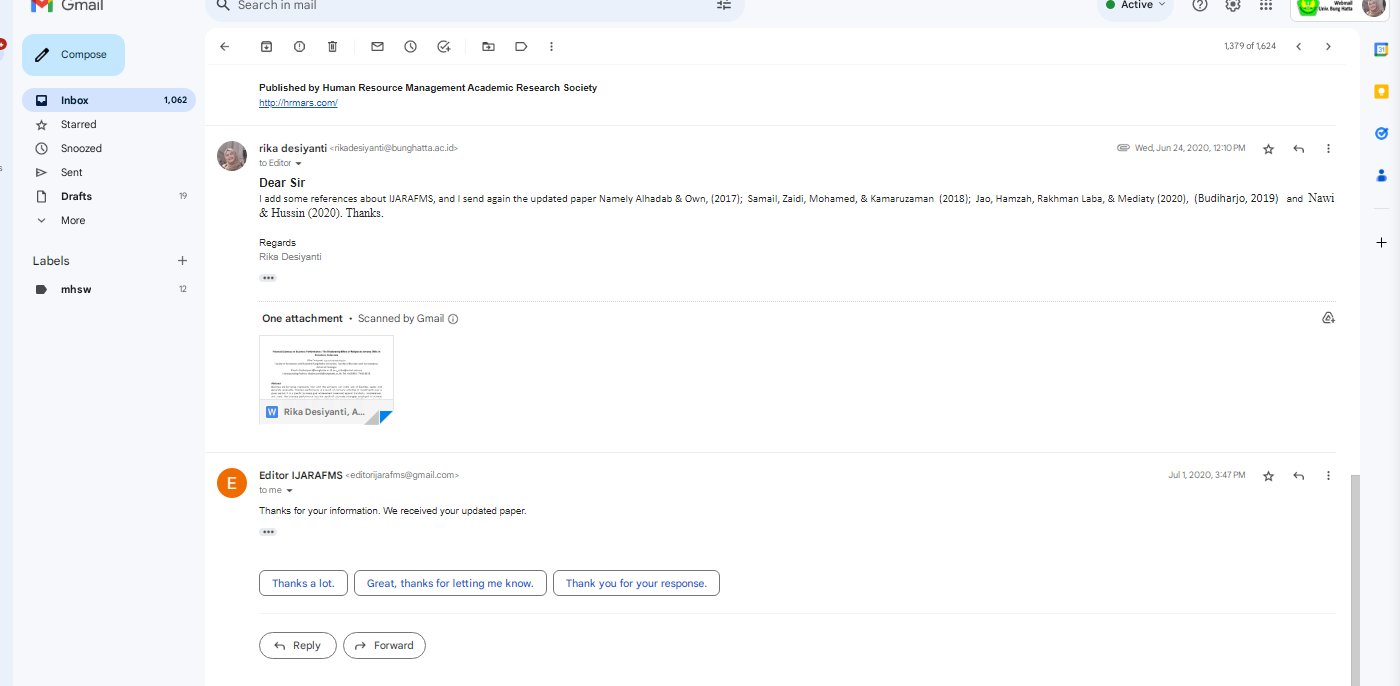 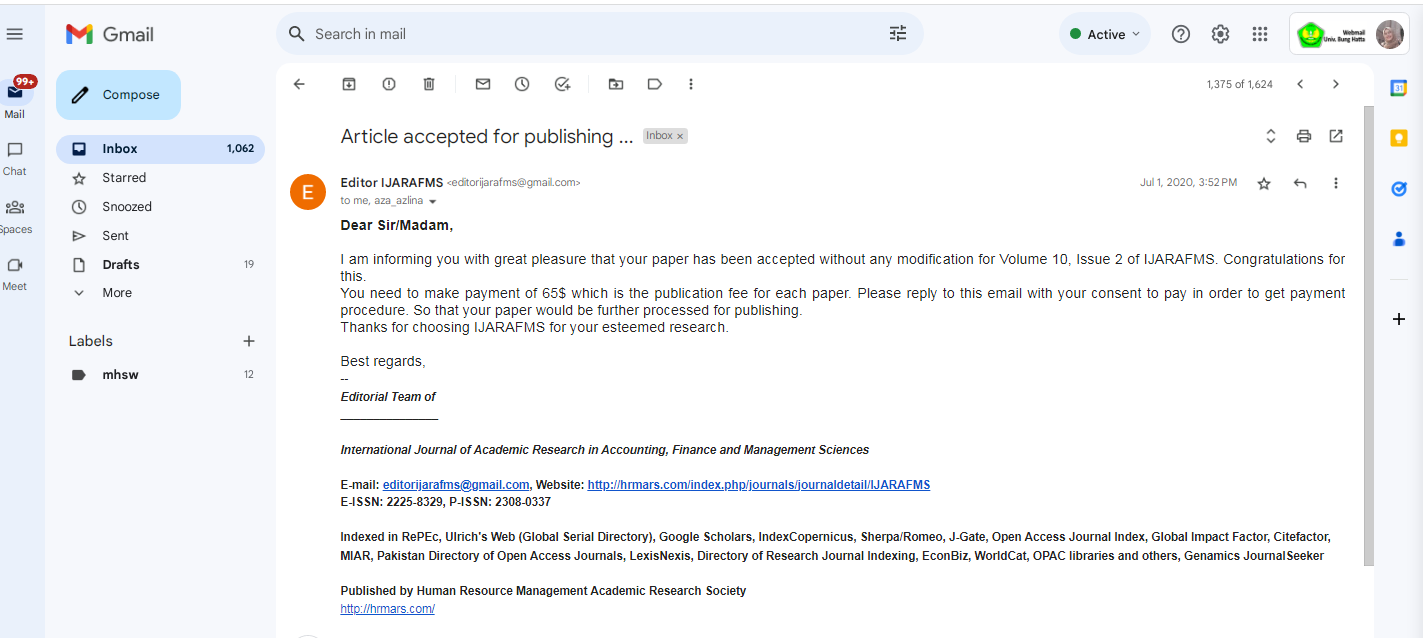 